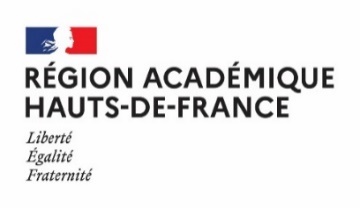 FICHE DE POSTEChargé-e de mission Formation Continue et ApprentissageFICHE DE POSTEChargé-e de mission Formation Continue et ApprentissageI – Descriptif du poste :I – Descriptif du poste :I – Descriptif du poste :I – Descriptif du poste :Catégorie : A Catégorie : A Catégorie : A Quotité de travail : temps pleinLieu d’exercice :Rectorat d’Amiens 20 Boulevard d'Alsace Lorraine80 000 AmiensLieu d’exercice :Rectorat d’Amiens 20 Boulevard d'Alsace Lorraine80 000 AmiensLieu d’exercice :Rectorat d’Amiens 20 Boulevard d'Alsace Lorraine80 000 AmiensLieu d’exercice :Rectorat d’Amiens 20 Boulevard d'Alsace Lorraine80 000 AmiensPositionnement du poste dans l’organisationRectrice de Région AcadémiqueSGRADRAFPICIEN FC Région Académique Coordonnateur CR2A Chargé-e de mission Formation Continue et ApprentissageRectrice de Région AcadémiqueSGRADRAFPICIEN FC Région Académique Coordonnateur CR2A Chargé-e de mission Formation Continue et ApprentissageRectrice de Région AcadémiqueSGRADRAFPICIEN FC Région Académique Coordonnateur CR2A Chargé-e de mission Formation Continue et ApprentissageII- Contexte & EnvironnementII- Contexte & EnvironnementII- Contexte & EnvironnementII- Contexte & EnvironnementLa Région académique des Hauts-de-France a été créée le 1er janvier 2020. Elle regroupe les académies d'Amiens et de Lille, et est organisée en deux départements : le Département de l’enseignement supérieur, de la recherche et de l’innovation et le Département de la Formation Professionnelle, de l’Orientation et de l’Insertion.Au sein du Département de la Formation Professionnelle, de l’Orientation et de l’Insertion, la Délégation de Région Académique à la Formation Professionnelle Initiale et Continue (DRAFPIC) a pour rôle de piloter la stratégie académique de la formation professionnelle en déclinant les orientations nationales, d’en assurer sa mise en œuvre et d’en évaluer les résultats, en liaison avec tous les responsables concernés. Elle comprend deux composantes :L’adjoint délégué aux Enseignements Techniques (DRET) chargé :Des travaux d’analyse et de réflexion conduisant à la définition de la carte des formations professionnelles, en lien avec les corps d’inspection des deux académies,De la définition et du déploiement de la politique de Région académique dans le domaine de la relation école entreprise (en lien avec un autre service régional, la Délégation de région académique à l'information et à l'orientation),Du développement des Campus des Métiers et des QualificationsL’adjoint délégué à la Formation Continue (DRFC) qui assure :L’animation et le renforcement du réseau régional des GRETALa mise en œuvre de la stratégie de développement de la formation professionnelle continue,L’encadrement et l’animation du réseau des Conseillers en Formation Continue (CFC).La DRAFPIC compte une soixantaine d’ETP et est organisée en 5 pôles bi-sites, transverses aux deux délégations, et deux cellules : Pôle prospectives, politiques et stratégies intégrées,Pôle carte des formations, offre de formation et de certification tout au long de la vie,Pôle relations institutionnelles, partenariats, branches professionnelles et entreprises,Pôle Campus des Métiers et des Qualifications, filières d’excellencePôle d’appui au réseau de la formation professionnelle & d’animation des démarches QualitéCellule de Région académique de l’apprentissage (CR2A)La Région académique des Hauts-de-France a été créée le 1er janvier 2020. Elle regroupe les académies d'Amiens et de Lille, et est organisée en deux départements : le Département de l’enseignement supérieur, de la recherche et de l’innovation et le Département de la Formation Professionnelle, de l’Orientation et de l’Insertion.Au sein du Département de la Formation Professionnelle, de l’Orientation et de l’Insertion, la Délégation de Région Académique à la Formation Professionnelle Initiale et Continue (DRAFPIC) a pour rôle de piloter la stratégie académique de la formation professionnelle en déclinant les orientations nationales, d’en assurer sa mise en œuvre et d’en évaluer les résultats, en liaison avec tous les responsables concernés. Elle comprend deux composantes :L’adjoint délégué aux Enseignements Techniques (DRET) chargé :Des travaux d’analyse et de réflexion conduisant à la définition de la carte des formations professionnelles, en lien avec les corps d’inspection des deux académies,De la définition et du déploiement de la politique de Région académique dans le domaine de la relation école entreprise (en lien avec un autre service régional, la Délégation de région académique à l'information et à l'orientation),Du développement des Campus des Métiers et des QualificationsL’adjoint délégué à la Formation Continue (DRFC) qui assure :L’animation et le renforcement du réseau régional des GRETALa mise en œuvre de la stratégie de développement de la formation professionnelle continue,L’encadrement et l’animation du réseau des Conseillers en Formation Continue (CFC).La DRAFPIC compte une soixantaine d’ETP et est organisée en 5 pôles bi-sites, transverses aux deux délégations, et deux cellules : Pôle prospectives, politiques et stratégies intégrées,Pôle carte des formations, offre de formation et de certification tout au long de la vie,Pôle relations institutionnelles, partenariats, branches professionnelles et entreprises,Pôle Campus des Métiers et des Qualifications, filières d’excellencePôle d’appui au réseau de la formation professionnelle & d’animation des démarches QualitéCellule de Région académique de l’apprentissage (CR2A)La Région académique des Hauts-de-France a été créée le 1er janvier 2020. Elle regroupe les académies d'Amiens et de Lille, et est organisée en deux départements : le Département de l’enseignement supérieur, de la recherche et de l’innovation et le Département de la Formation Professionnelle, de l’Orientation et de l’Insertion.Au sein du Département de la Formation Professionnelle, de l’Orientation et de l’Insertion, la Délégation de Région Académique à la Formation Professionnelle Initiale et Continue (DRAFPIC) a pour rôle de piloter la stratégie académique de la formation professionnelle en déclinant les orientations nationales, d’en assurer sa mise en œuvre et d’en évaluer les résultats, en liaison avec tous les responsables concernés. Elle comprend deux composantes :L’adjoint délégué aux Enseignements Techniques (DRET) chargé :Des travaux d’analyse et de réflexion conduisant à la définition de la carte des formations professionnelles, en lien avec les corps d’inspection des deux académies,De la définition et du déploiement de la politique de Région académique dans le domaine de la relation école entreprise (en lien avec un autre service régional, la Délégation de région académique à l'information et à l'orientation),Du développement des Campus des Métiers et des QualificationsL’adjoint délégué à la Formation Continue (DRFC) qui assure :L’animation et le renforcement du réseau régional des GRETALa mise en œuvre de la stratégie de développement de la formation professionnelle continue,L’encadrement et l’animation du réseau des Conseillers en Formation Continue (CFC).La DRAFPIC compte une soixantaine d’ETP et est organisée en 5 pôles bi-sites, transverses aux deux délégations, et deux cellules : Pôle prospectives, politiques et stratégies intégrées,Pôle carte des formations, offre de formation et de certification tout au long de la vie,Pôle relations institutionnelles, partenariats, branches professionnelles et entreprises,Pôle Campus des Métiers et des Qualifications, filières d’excellencePôle d’appui au réseau de la formation professionnelle & d’animation des démarches QualitéCellule de Région académique de l’apprentissage (CR2A)La Région académique des Hauts-de-France a été créée le 1er janvier 2020. Elle regroupe les académies d'Amiens et de Lille, et est organisée en deux départements : le Département de l’enseignement supérieur, de la recherche et de l’innovation et le Département de la Formation Professionnelle, de l’Orientation et de l’Insertion.Au sein du Département de la Formation Professionnelle, de l’Orientation et de l’Insertion, la Délégation de Région Académique à la Formation Professionnelle Initiale et Continue (DRAFPIC) a pour rôle de piloter la stratégie académique de la formation professionnelle en déclinant les orientations nationales, d’en assurer sa mise en œuvre et d’en évaluer les résultats, en liaison avec tous les responsables concernés. Elle comprend deux composantes :L’adjoint délégué aux Enseignements Techniques (DRET) chargé :Des travaux d’analyse et de réflexion conduisant à la définition de la carte des formations professionnelles, en lien avec les corps d’inspection des deux académies,De la définition et du déploiement de la politique de Région académique dans le domaine de la relation école entreprise (en lien avec un autre service régional, la Délégation de région académique à l'information et à l'orientation),Du développement des Campus des Métiers et des QualificationsL’adjoint délégué à la Formation Continue (DRFC) qui assure :L’animation et le renforcement du réseau régional des GRETALa mise en œuvre de la stratégie de développement de la formation professionnelle continue,L’encadrement et l’animation du réseau des Conseillers en Formation Continue (CFC).La DRAFPIC compte une soixantaine d’ETP et est organisée en 5 pôles bi-sites, transverses aux deux délégations, et deux cellules : Pôle prospectives, politiques et stratégies intégrées,Pôle carte des formations, offre de formation et de certification tout au long de la vie,Pôle relations institutionnelles, partenariats, branches professionnelles et entreprises,Pôle Campus des Métiers et des Qualifications, filières d’excellencePôle d’appui au réseau de la formation professionnelle & d’animation des démarches QualitéCellule de Région académique de l’apprentissage (CR2A)III – Missions / activités principalesLes missions et activités du chargé-e de mission Formation Continue et Apprentissage se répartissent pour moitié de son temps auprès de l’IEN FC de région académique Hauts de-France et pour l’autre moitié auprès du Coordonnateur de la Cellule de région académique de l’apprentissage Hauts-de-France – CR2A.Les missions confiées nécessiteront donc un travail avec les personnels présents sur le site de Lille et sur le site D’amiens.Ses principales missions au sein de l’académie d’Amiens seront axées comme suit :Auprès de l’IEN FC L’activité est en relation directe avec l’IEN Formation continue de la région académique Hauts-de-France ets’inscrit dans la politique nationale d’éducation, des objectifs académiques du plan de travail académique des corps d’inspection ainsi que de la stratégie de région académique de développement de la formation continue des adultes 2022-2024. Le(a) chargé(e) de mission sera sous l’autorité fonctionnelle de l’IEN FC de région académique et l’accompagnera dans les missions qu’il lui délèguera.Il participera au pilotage et au suivi des examens relatifs à la formation continue en lien avec les inspecteurs disciplinaires ou de filières et le département des examens et concours (DEC) pour le CAP, brevet professionnel, baccalauréat professionnel, mention complémentaire, brevet de technicien supérieur,Il réalisera le suivi des dossiers de demandes d’habilitation à pratiquer le contrôle en cours de formation (CCF) en formation continue et les dossiers de positionnements réglementaires pour les soumettre à la validation des inspecteurs concernés,Interlocuteur du DAVA (dispositif académique de validation des acquis), il assurera la liaison avec le département des examens et concours du Rectorat d’Amiens et les inspecteurs pour la mise en œuvre des jurys de validation des acquis de l’expérience,En lien avec les GRETA, il réalisera le suivi des recrutements des nouveaux formateurs afin d’organiser les visites-conseils et inspections individuelles,Il participera à la veille juridique sur la réglementation des certifications et réalisera un espace de ressources destiné aux acteurs du réseau (CFC, coordonnateurs pédagogiques, DDFPT, formateurs…),Il accompagnera l’IEN FC dans la réflexion avec les acteurs du réseau et les inspecteurs pour créer un vade-mecum pédagogique pour la mise en œuvre de la formation par blocs de compétences en formation continue,Il participera à l’élaboration d’une base de données pour inventorier les formations dispensées dans le réseau et veillera au suivi des agréments relatifs aux titres professionnels.     Auprès de l’inspecteur Coordonnateur CR2ALa Cellule de Région Académique de l’Apprentissage a pour mission d’accompagner les organismes de formation par apprentissage dans une démarche qualité et d’organiser les contrôles pédagogiques de ces formations sur l’académie d’Amiens et de Lille.Missions principales :Appui au coordonnateur de la cellule Contrôle pédagogiqueAccompagnement pédagogiqueGestion de dossiersActivités principales :Contrôle pédagogique (Mise en place du contrôle pédagogique 2019 : les missions peuvent être amenées à évoluer)Veille sur les nouvelles ouvertures Traitement et Analyse des données CFA en lien avec les services statistiquesDéveloppement d’outils d’analyse et de communication Assurer le suivi des contrôles pédagogiques (en support au coordonnateur)Accompagnement pédagogiqueOrganisation de webinaires thématiquesVisite d’accompagnement de CFA Mise à jour de ressources, page internetParticipation aux invitations et sollicitations des CFARéponses aux sollicitations des CFAVeille informationnelleGestion des dossiersHabilitation CCF en lien avec le pôle administratif et la DECParcours et orientation en lien avec la DRAIOIV – Profils recherchés (compétences attendues)IV – Profils recherchés (compétences attendues) Enseignant(e)Le (la) candidat(e) devra disposer de connaissances sur l’organisation du systèmeéducatif. Le (la) candidat(e) devra posséder ou être en capacité de développer les compétences suivantes :Sens du travail en équipe, discrétion et confidentialité, qualités relationnellesÊtre organisé(e) et rigoureux(se)Analyser des textes réglementairesCommunication en interne et avec des tiersTechnique d’animationMaîtrise experte des outils bureautiques et informatiquesSavoir s'adapter, savoir faire preuve d'autonomieV – Spécificités :V – Spécificités :Le poste est basé à Amiens, toutefois des déplacements sont à prévoir sur le périmètre de la région académique hauts-de-France.Fiche de poste évolutive dans le cadre de la restructuration de la DRAFPICLe poste est basé à Amiens, toutefois des déplacements sont à prévoir sur le périmètre de la région académique hauts-de-France.Fiche de poste évolutive dans le cadre de la restructuration de la DRAFPICVI – Contact :VI – Contact :Délégation de Région Académique à la Formation Professionnelle Initiale et ContinueRectorat de Lille – 144 rue de Bavay – BP 709 - 59033 LILLE CEDEX Rectorat d’Amiens –20  bd d’Alsace Lorraine – 80000 Amiensdrafpic@region-academique-hauts-de-france.fr    Délégation de Région Académique à la Formation Professionnelle Initiale et ContinueRectorat de Lille – 144 rue de Bavay – BP 709 - 59033 LILLE CEDEX Rectorat d’Amiens –20  bd d’Alsace Lorraine – 80000 Amiensdrafpic@region-academique-hauts-de-france.fr    